	            	   	JUDEŢUL BIHOR-COMUNA SĂLARD                                                           					  	Sălard Nr 724,C.P. 417450,                                                                             			   		 	 Judeţul Bihor, România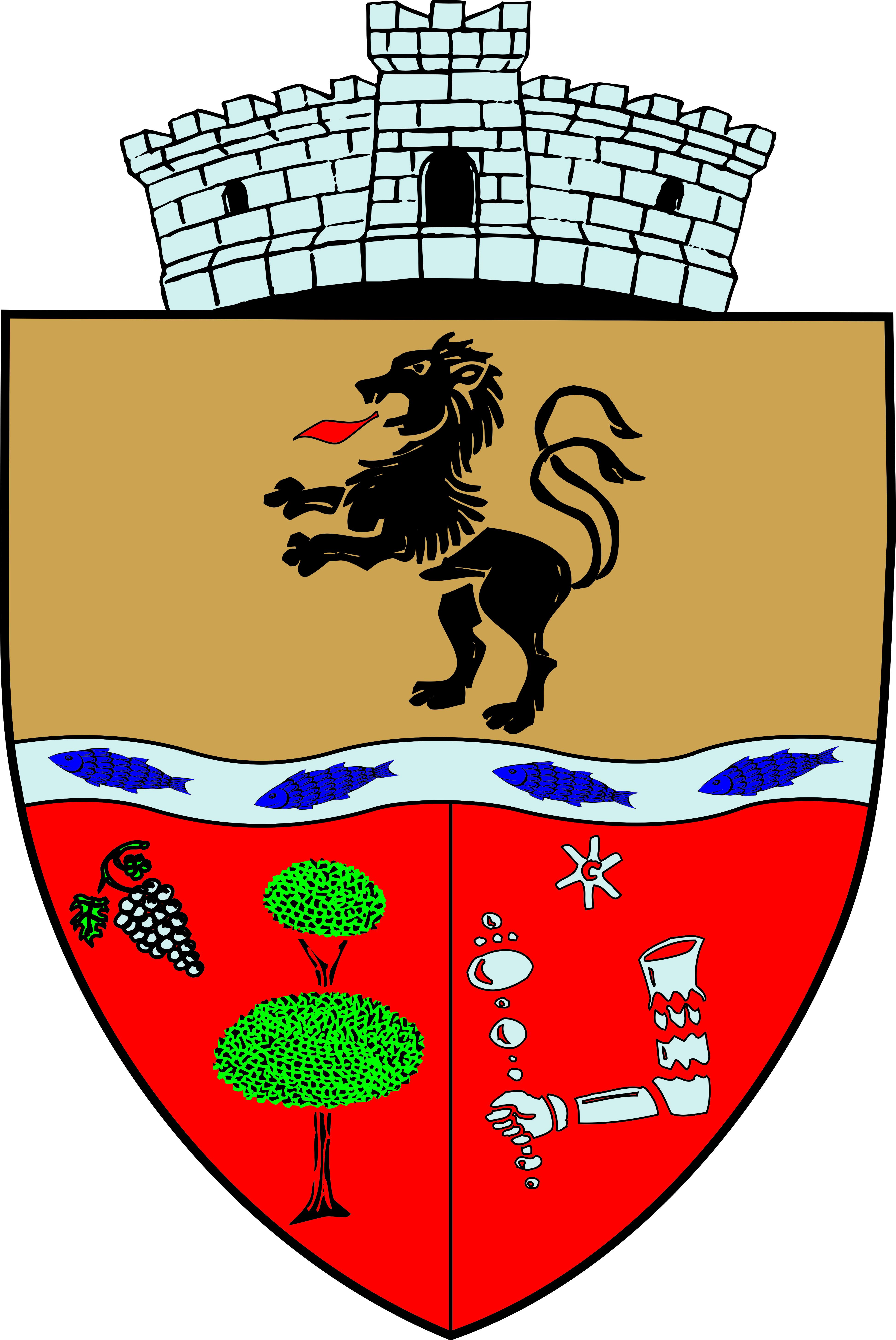 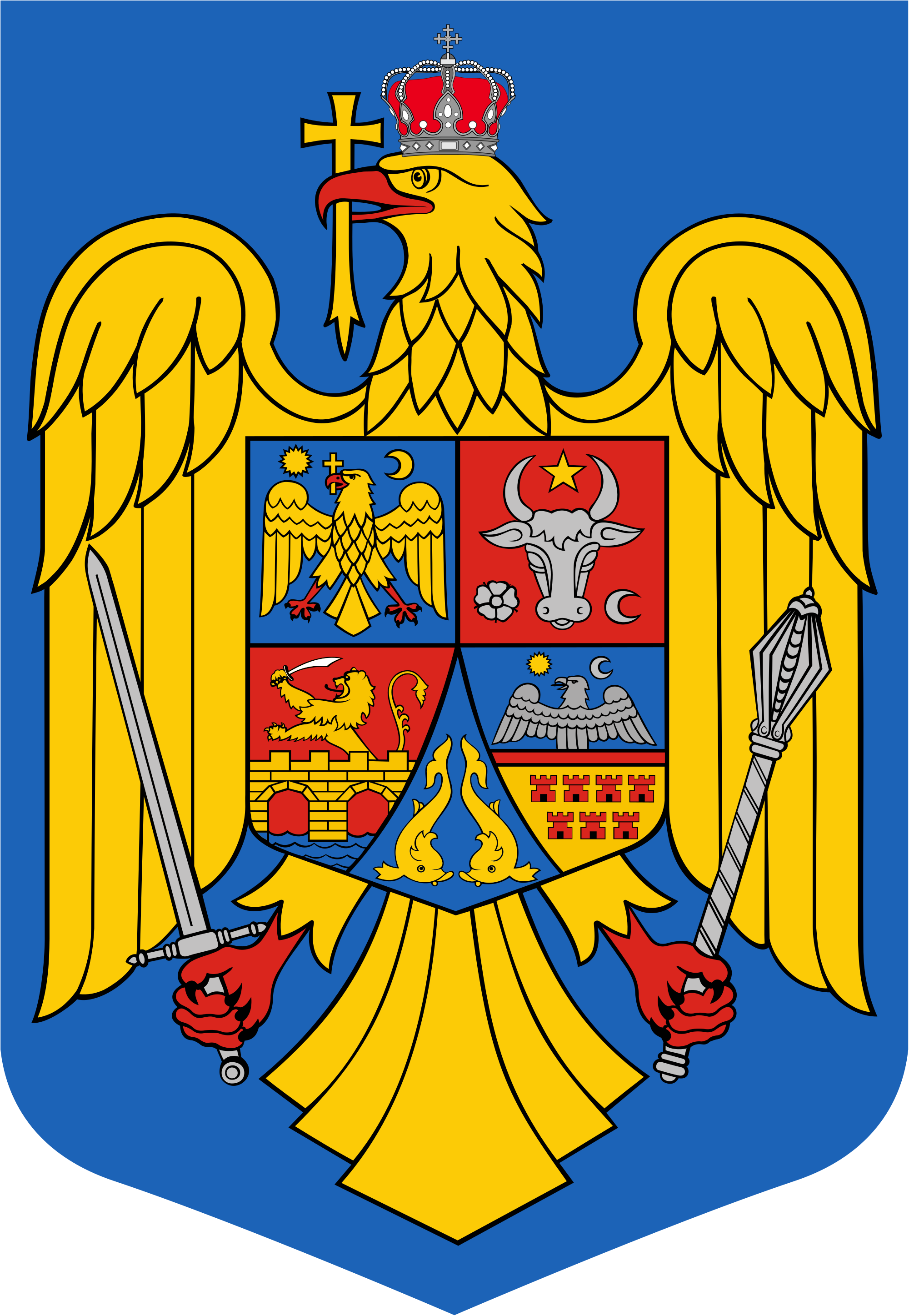                                       		 CÎF:4641318, Tel /Fax: 0259/441049, Fax:0259/441051                             	    e-mail: primariasalard@yahoo.com    comunasalardbh@gmail.com	                                                                            		www.salard.ro  Anunţ public                                                       ŞEDINŢĂ ORDINARĂ   a Consiliului local al comunei Sălard                            	                  în data de  10 februarie  2022 ora 16,00 	În conformitate cu prevederile art. 133 , alin. (1)  din Ordonanța de Urgență a Guvernului  nr. 57/2019 privind Codul administrativ,                                                                                                     	Se convocă şedinţa ordinară  a Consiliului local al comunei Sălard, care va avea loc în  data de   10 februarie    2022 ora 16,00  în sala de şedinţe a  comunei Sălard,  conform  Dispozitiei  nr. 23/ 04.02.2022  emisă   de Primarul  comunei Salard,Nagy Miklos,                                                                                                                                                          	Ordinea de zi a şedinţei  se aduce la cunoştinţa locuitorilor comunei Sălard, potrivit dispoziţiilor   art. 135  , alin. (4)  din Ordonanța de Urgență a Guvernului  nr. 57/2019 privind Codul administrativ:                                                                                                                                                     1.Proiect de hotărâre privind aprobarea procesului verbal al  şedinţei  extraordinare a Consiliului local al comunei Sălard din data de 7  ianuarie 2022.                                                                                                               Inițiator: primar -Nagy Miklos                                                                                                                                                  2.Proiect de hotărâre privind aprobarea ordinii de zi a sedinței ordinare din 10 februarie  2022                                                                                                                                                             Inițiator: primar -Nagy Miklos                                                                                                                                                                                                                                                                                      3.Proiect de hotărâre privind activitatea asistentilor personali ai persoanelor cu handicap grav pentru perioada SEMESTRULUI  II  2021                                                                                                                                       Inițiator: primar -Nagy Miklos                                                                                                                    4.Proiect de hotărâre privind  aprobarea Planului de acţiuni şi lucrări de interes local pentru persoanele apte de muncă din familiile beneficiare de venit minim garantat pentru anul 2022                                                                                                                        Inițiator: primar -Nagy Miklos                                                                                                                            5.Proiect de hotărâre privind   aprobarea prelungirii scrisorii de garantie din partea Fondului de Garantie a Creditului Rural pentru obiectivul „Modernizarea și dotarea căminului cultural din localitatea Sântimreu, comuna Sălard, judeţul Bihor”                                                                               Inițiator: primar -Nagy Miklos                                                                                                      6.Proiect de hotărâre privind  aprobarea prelungirii scrisorii de garantie din partea Fondului de Garantie a Creditului Rural pentru obiectivul „Înființare centru after-school în localitatea Hodoș, comuna Sălard, județul Bihor”                                                                                                                                            Inițiator: primar -Nagy Miklos                                                                                                                                           7.Proiect de hotărâre privind  aprobarea documentației  Planul  de amplasament si delimitare a imobilului cu suprafata de 1.000 mp din CF nr. 1846 Sălard având  nr.topografic 2483/199 în vederea constituirii unui număr cadastral nou si constituire Carte Funciara                                                                                                                                                 Inițiator: primar -Nagy Miklos                                                                                                                    8.Proiect de hotărâre privind  privind aprobarea documentației  Planul  de amplasament si delimitare a imobilului cu suprafata de 1000 mp din CF nr. 1846 Sălard cu nr.topografice 2570/27 în vederea constituirii unui număr cadastral nou si constituire Carte Funciara                                                                                                                                                 Inițiator: primar -Nagy Miklos  9.Proiect de hotărâre privind  aprobarea documentației  Planul  de amplasament si delimitare a imobilului cu suprafata de 4545 mp, teren intravilan ce reprezinta Drum- străzi pietruite în intravilanul satului Sălard, Comuna Salard, în lungime de 416 m, înscris în CF nr.1846 Sălard, nr.topografic 2570/27 constituire numar cadastral nou si constituire Carte Funciara                                                                                                                     Inițiator: primar -Nagy Miklos                                                                                                         10.Proiect de hotărâre privind  majorarea în anul 2022 cu 500% a impozitului pe terenurile neîngrijite de pe raza U.A.T. Comuna Sălard  și care au front la drumurilor publice  modernizate                                                                                                                       Inițiator: primar -Nagy Miklos                                                                                                         11.Proiect de hotărâre privind   aprobarea Regulamentului  de gospodărire a localităţii, precum și  sancţionarea  faptelor de încălcare a normelor privind buna gospodărire şi întreţinere a localităţii,  pe anul 2022,la nivelul UAT Comuna Sălard                                                                                                                            Inițiator: primar -Nagy Miklos                                                                                                         12.Proiect de hotărâre privind aprobarea  Programului  anual de achiziții publice pe anul 2022                                                                                                                                                         Inițiator: primar -Nagy Miklos                                                                                                              13.Proiect de hotărâre privind însușirea  inventarului actualizat al bunurilor din domeniul privat al UAT Comuna  Sălard                                                                                                                                                      Inițiator: primar -Nagy Miklos                                                                                                          14.Proiect de hotărâre  privind îndreptarea erorii materiale din Anexa la Hotărârea Consiliului local al comunei Sălard nr. 138/21.10.2021 privind aprobarea cererii de finanțare și a devizului general estimativ pentru obiectivul de investiţii „Modernizare drum comunal Sălard-Tămașeu, în comuna Sălard, județul Bihor”                                                                                                                        Inițiator: primar -Nagy Miklos                                                                                                        15.Proiect de hotărâre  privind modificarea Statului de funcții  pentru aparatul de specialitate al primarului comunei Sălard,județul Bihor                                                                                          Inițiator: primar -Nagy Miklos                                                                                                                                                                                            16.Proiect de hotărâre  privind aprobarea bugetului  de venituri și cheltuieli  pe anul 2022                                                                                                      Inițiator: primar -Nagy Miklos           			    	 SECRETAR GENERAL UAT,                                                                                                                         				 ADRIANA GABRIELA DAMIAN